Fullmaktskjema for Regionstinget 21.03.2019Skjemaet sendes før 7.mars  til:Tennisregion Østland VestPostboks 671334 Rykkinn 	epost : post@ostlandvesttennis.no  Vi sender følgende delegater til regionstinget :Navn:____________________________________E-mail: ___________________________________			Telefon: ______________________Navn:____________________________________E-mail: ___________________________________			Telefon: ______________________Navn:____________________________________E-mail: __________________________________			Telefon: ______________________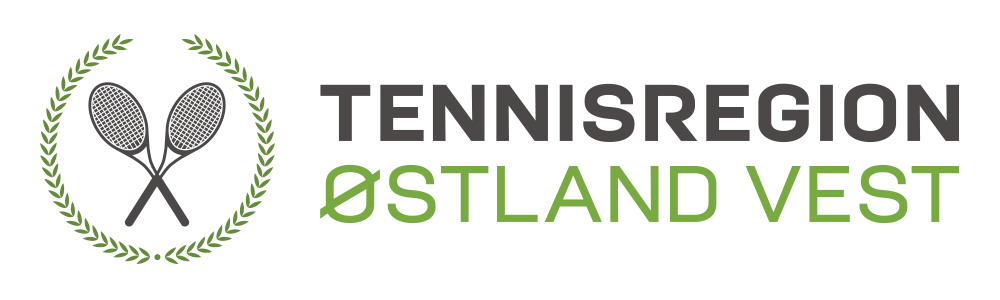 Klubb